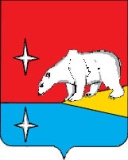 АДМИНИСТРАЦИЯГОРОДСКОГО ОКРГУА ЭГВЕКИНОТП О С Т А Н О В Л Е Н И ЕО внесении изменений в Порядок предоставления субсидии из бюджета городского округа Эгвекинот Муниципальному унитарному предприятию жилищно-коммунального хозяйства «Иультинское» на содержание пожарных автомобилей, помещений для стоянки пожарных автомобилей в селах Амгуэма, Конергино, Рыркайпий, утвержденный постановлением Администрации городского округа Эгвекинот от 29 января 2021 г. № 30-паВ целях уточнения отдельных положений Порядка предоставления субсидии из бюджета городского округа Эгвекинот Муниципальному унитарному предприятию жилищно-коммунального хозяйства «Иультинское» на содержание пожарных автомобилей, помещений для стоянки пожарных автомобилей в селах Амгуэма, Конергино, Рыркайпий, утвержденный постановлением Администрации городского округа Эгвекинот от                           29 января 2021 г. № 30-па, Администрация городского округа ЭгвекинотП О С Т А Н О В Л Я Е Т:1. Внести в Порядок предоставления субсидии из бюджета городского округа Эгвекинот Муниципальному унитарному предприятию жилищно-коммунального хозяйства «Иультинское» на содержание пожарных автомобилей, помещений для стоянки пожарных автомобилей в селах Амгуэма, Конергино, Рыркайпий, утвержденный постановлением Администрации городского округа Эгвекинот от 29 января 2021 г. № 30-па следующее изменение:1.1. В абзаце первом пункта 1.3. слова ««Безопасность населения в городском округе Эгвекинот на 2019-2021 годы», утвержденной Постановлением Администрации городского округа Эгвекинот от 14 ноября 2018 г. № 366-па», заменить на «Безопасность населения в городском округе Эгвекинот», утвержденной Постановлением Администрации городского округа Эгвекинот от 14 декабря 2021 г. № 620-па».2. Настоящее постановление обнародовать в местах, определенных Уставом городского округа Эгвекинот, и разместить на официальном сайте Администрации городского округа Эгвекинот в информационно-телекоммуникационной сети «Интернет».3. Настоящее постановление вступает в силу со дня обнародования и распространяет свое действие на правоотношения, возникшие с 1 января 2022 года. 4. Контроль за исполнением настоящего постановления оставляю за собой.Глава Администрации                                                                                          Р.В. Коркишкоот 31 января 2022 г.№ 29 - пап. Эгвекинот